Forest Park Primary School                                            	Week beginning: Monday 6th July 2020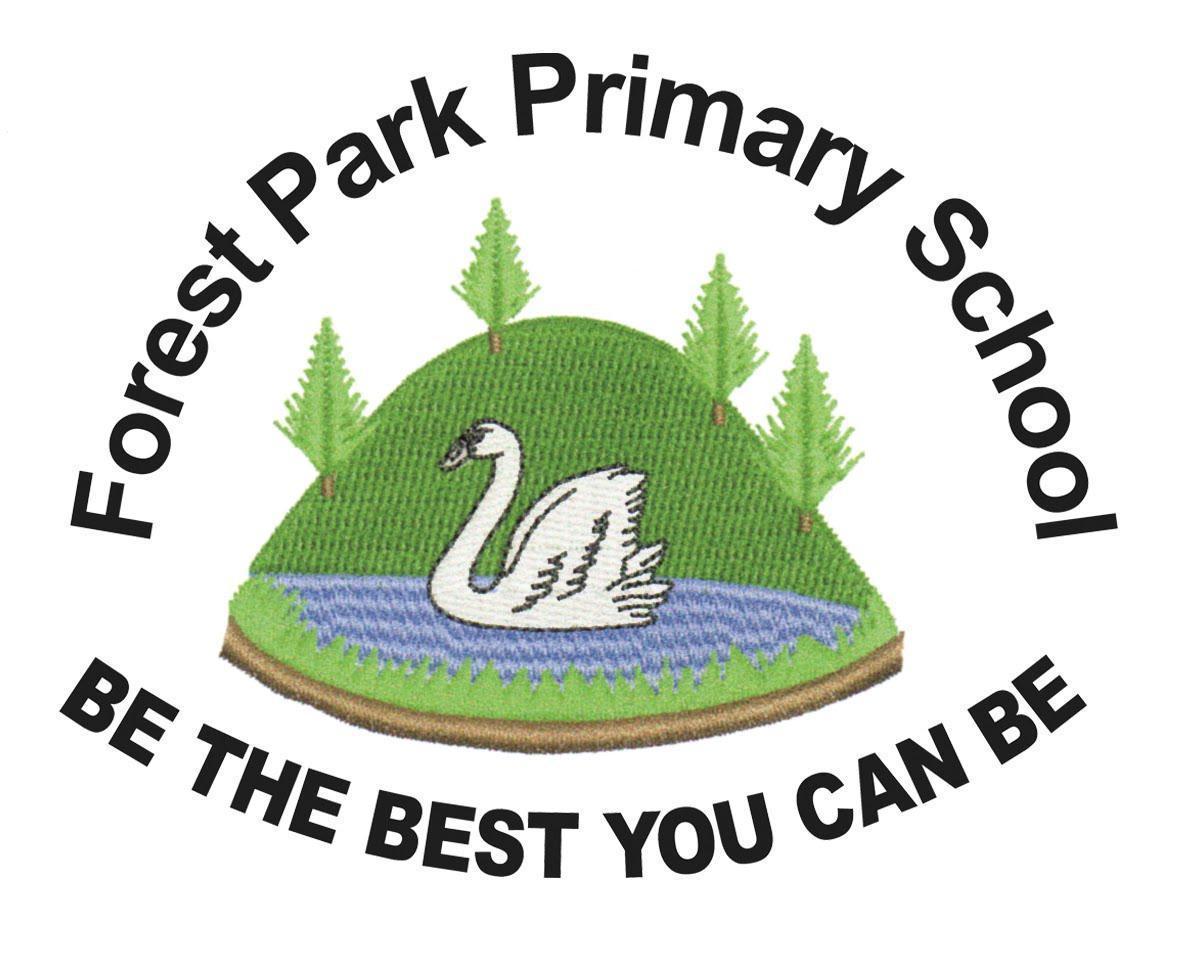 Year 3 Home Learning Record                                                       year3@forestpark.org.ukWeekly Checklist                                              Try to tick off as many of these activities as you can each week as part of your home learning.Reading -Aim for 20-30 minutes per dayMon⚪ Tues⚪ Wed⚪ Thurs⚪ Fri ⚪ Maths- Daily TT Rockstars practice   Mon⚪ Tues⚪ Wed⚪ Thurs⚪ Fri ⚪ Spelling Practice - Can you practice spelling these words? When you think you know them get an adult to test you.CompleteQuarterBreathDescribe DifferentWeight Then, put each of them into a sentence to show that you understand their meaning. Mon⚪ Tues⚪ Wed⚪ Thurs⚪ Fri ⚪ Arithmetic PracticeUse the written methods we have learned in school to solve these subtraction sums. 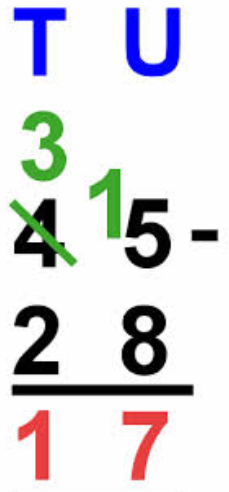  a) 615 - 210 =        b)  596-246 =     c)  789-209 =      d)  536-294 =     e)   785-259 =   f)     562-399 =    g)   564-286 =  h)  900-456 = Topic ReviewThis year we have written instructions for ‘How to be a Roman soldier.’ Remember that we introduced each step of the instruction with a time connective, adverb and imperative verb e.g First, carefully chop.Watch the video to refresh your memory on how we write instructions.https://www.bbc.co.uk/bitesize/topics/zkgcwmn/articles/zfrcmfrCan you write a set of instructions for making either a healthy wrap or sandwich.You will get extra kerching for sending us pictures of creations. Yum!A photo of completed work /task etc must be emailed to year group email by Friday 10th July